ХУДОЖЕСТВЕННО - ЭСТЕТИЧЕСКОЕ РАЗВИТИЕ ДЕТЕЙ В УСЛОВИЯХ РЕАЛИЗАЦИИ ФГОССодержание образовательной области ФГОС «Художественно-эстетическое развитие» предполагает развитие предпосылок ценностно-смыслового восприятия и понимания произведений искусства, мира природы; становление эстетического отношения к окружающему миру; формирование элементарных представлений о видах искусства; восприятие музыки, художественной литературы, фольклора; стимулирование сопереживания персонажам художественных произведений; реализацию самостоятельной творческой деятельности детей (изобразительной, конструктивно-модельной, музыкальной и др.)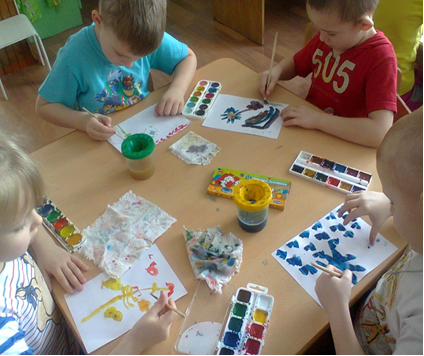 Художественная деятельность выступает как содержательное основание эстетического отношения ребёнка, представляет собой систему специфических (художественных) действий, направленных на восприятие, познание и создание художественного образа (эстетического объекта) в целях эстетического освоения мира.Основой художественно-эстетического развития ребёнка средствами изобразительного искусства и изобразительной деятельности являются:личностная позиция ребёнка, желание самовыразиться; развитие способностей к изобразительной деятельности (эмоциональная отзывчивость, сенсорика, творческое воображение, чувство цвета, формы, композиции, ручная умелость);создание художественного образа – личностное отношение ребёнка, эмоциональный отклик, самоутверждение, выбор и предпочтение средств выразительности; взаимосвязь разных способов и самостоятельный их выбор детьми;синтез искусства для создания художественного образа, атмосфера эмоционального сопереживания, сотворчества; изменение структуры педагогического процесса и методов педагогического процесса и методов педагогического руководства (педагог-помощник, соучастник творчества ).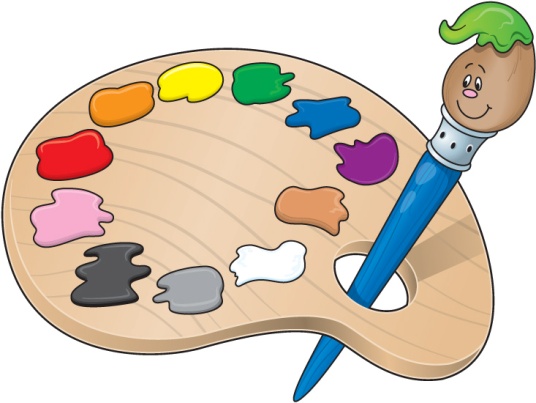 Для развития художественного творчества необходимы определённые условия:опыт художественных впечатлений образов искусства;некоторые знания, умения в области разных видов художественной деятельности;система творческих заданий, направленных на формирование у детей способности создавать новые образы, используя для этого средства разных видов искусства;создание проблемных ситуаций, активирующих творческое воображение («дорисуй», «придумай сам», «закончи оформление сам»);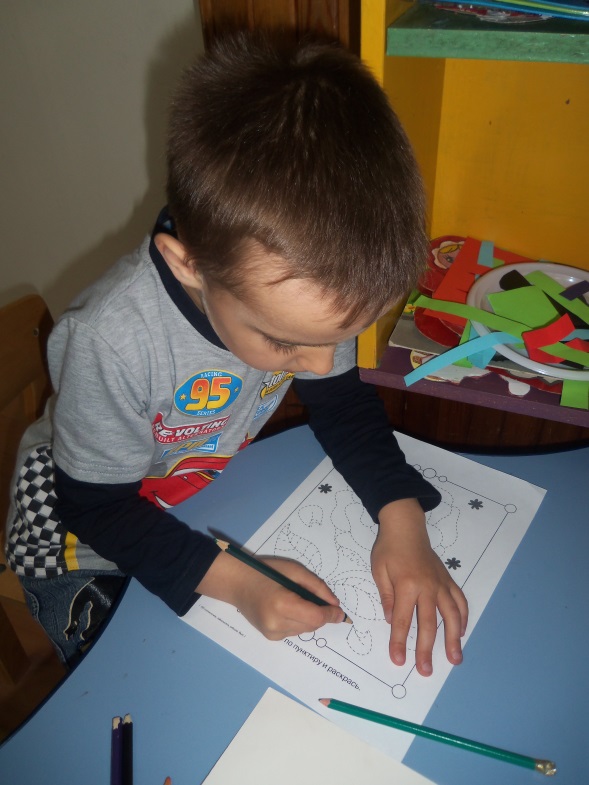 материально обогащённая среда для занятий художественной деятельностью.)Рисуя, ребёнок развивает определённые способности: зрительную оценку формы, ориентирование в пространстве, чувство цвета. Развиваются также специальные умения и навыки: координация глаз и руки, владение кистью руки.Среди множества факторов, оказывающих определённое воздействие на характер замысла в детском рисунке, существенную роль играет своеобразие художественных техник и материалов (цвет, фактура, форма), которые способствуют созданию адекватного этим свойствам художественного образа.Очень часто  недостаточная  сформированность художественно-графических навыков и умений мешает ребёнку выразить в рисунках задуманное, адекватно изобразить предметы окружающего мира, и, как следствие, затрудняет развитие познания. В работе с детьми дошкольного возраста по художественно-эстетическому развитию решается ряд задач:познакомить детей с разнообразными художественными материалами и их свойствами;развивать умение подчинять изобразительные материалы, средства, способы изображения собственному замыслу, поставленной изобразительной задаче;учить использовать разнообразные материалы и инструменты, способы деятельности;воспитывать самостоятельность, инициативу, эстетический вкус;развивать воображение, зрительную память, гибкость и быстроту мышления. 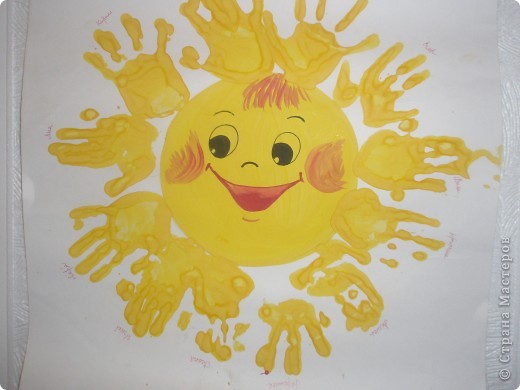 